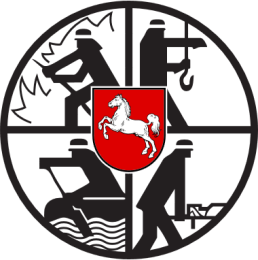 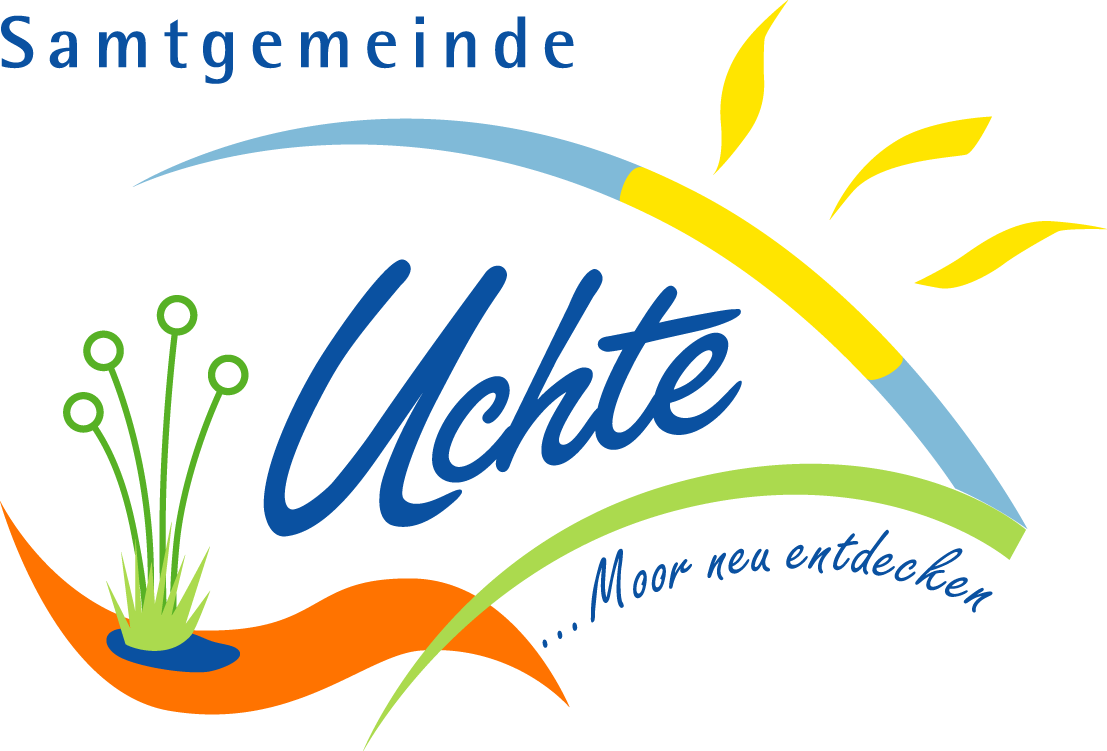 Verlustmeldung Gerät/PSAVerlustmeldung Gerät/PSAVerlustmeldung Gerät/PSAVerlustmeldung Gerät/PSAVerlustmeldung Gerät/PSAVerlustmeldung Gerät/PSAVerlustmeldung Gerät/PSAVerlustmeldung Gerät/PSAVerlustmeldung Gerät/PSAFreiwillige Feuerwehr Samtgemeinde UchteFreiwillige Feuerwehr Samtgemeinde UchteFreiwillige Feuerwehr Samtgemeinde UchteFreiwillige Feuerwehr Samtgemeinde UchteFreiwillige Feuerwehr Samtgemeinde UchteFreiwillige Feuerwehr Samtgemeinde UchteFreiwillige Feuerwehr Samtgemeinde UchteFreiwillige Feuerwehr Samtgemeinde UchteFreiwillige Feuerwehr Samtgemeinde UchteOrtsfeuerwehr:Fahrzeug:Name:Fehlender Ausrüstungsgegenstand:Fehlender Ausrüstungsgegenstand:Fehlender Ausrüstungsgegenstand:Fehlender Ausrüstungsgegenstand:Wann wurde das fehlen bemerkt?Wann wurde das fehlen bemerkt?Wann wurde das fehlen bemerkt?Wann wurde das fehlen bemerkt?Wo war das Gerät/die PSA zuletzt im Einsatz?Wo war das Gerät/die PSA zuletzt im Einsatz?Wo war das Gerät/die PSA zuletzt im Einsatz?Wo war das Gerät/die PSA zuletzt im Einsatz?Im Einsatz verloren?Im Einsatz verloren?JaNeinIm Geräthaus abhanden gekommen?Im Geräthaus abhanden gekommen?Im Geräthaus abhanden gekommen?Im Geräthaus abhanden gekommen?JaNeinBemerkung:Zur Kenntnis genommen:Zur Kenntnis genommen:Zur Kenntnis genommen:Zur Kenntnis genommen:Zur Kenntnis genommen:Zur Kenntnis genommen:Zur Kenntnis genommen:Zur Kenntnis genommen:Unterschrift OrtsBM/stellv.Unterschrift OrtsBM/stellv.Unterschrift OrtsBM/stellv.Unterschrift GemBM/stellv.Unterschrift GemBM/stellv.Unterschrift GemBM/stellv.Unterschrift GemBM/stellv.Unterschrift GemBM/stellv.